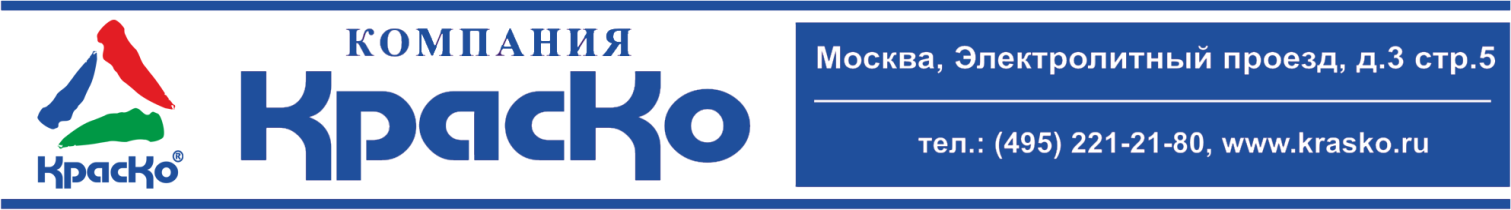 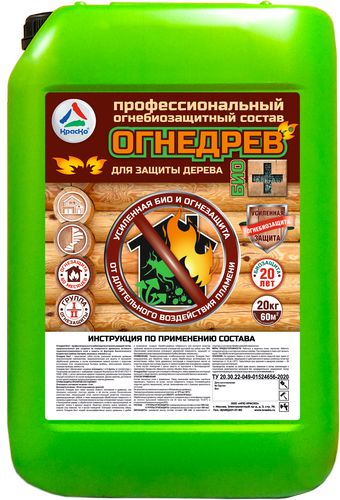 Огнедрев Био+ Профессиональныйогнебиозащитный пропитывающий составдля защиты дереваI и II группы огнезащитной эффективностивысокая проникающая способностьвысокая скорость впитываниябиозащита не менее 20 летогнезащита не менее 5 летантисептические свойстваиндикатор нанесенияпаропроницаемостьводная основаОгнедрев Био+ - профессиональный огнебиозащитный пропитывающий состав, предназначенный для создания на поверхности древесины активного трудновоспламеняемого слоя и защиты от факторов биологического воздействия (грибков, бактерий, насекомых, плесени и т.д.).  Огнедрев Био+ – представляет собой состав, усиленный активными целевыми неорганическими компонентами, предназначенными для защиты от возгорания обработанной древесины в случае возникновения прямого контакта с открытыми источниками огня: нагревательные бытовые приборы, непотушенная сигарета, искрящая проводка, камины и пр.Огнедрев Био+ обеспечивает создание огнезащиты I и II группы (в соответствии с Техническим регламентом о требованиях пожарной безопасности №123-ФЗ (ГОСТ Р 53292- 2009), с целью увеличения времени сохранения деревянными конструкциями несущей способности на случай проведения эвакуации. Данное свойство, достигается за счет препятствования процессу возгорания и горения древесины.Сроки защиты пропитки составляют:Огнезащита, составляет не менее – 5 лет.Биозащита не менее – 20 лет (под навесом, кровлей).Пропитка Огнедрев Био+ имеет высокую скорость впитывания в древесину, она прекрасно сохраняет текстуру дерева, а её состав усилен биоактивными компонентами, образующими слой, препятствующий развитию плесневых, дереворазрушающих грибков, а также защищающими обработанную поверхность от насекомых-древоточцев. Усиленная формула состава останавливает процесс гниения и биопоражения дерева, а обработанная поверхность остаётся паропроницаемой, не выделяет запаха и вредных веществ. Защитную пропитку можно применять как снаружи (под навесом), так и внутри помещений.Благодаря оптимальному набору качеств, Огнедрев Био+ создаёт высокоэффективную защиту древесины и удобен в применении:тонирует обрабатываемую поверхность для контроля качества нанесения;является антисептической огнезащитной грунтовкой под любые типы ЛКМ;обеспечивает качественную огнезащиту деревянной поверхности;защищает от биопоражений в зонах повышенной влажности (грибки, бактерии, плесень и пр.).ПрименениеПрофессиональная огнебиозащитная пропитка Огнедрев Био+ предназначена для обработки новых и ранее обработанных антипиренами или антисептиками, любых типов деревянных конструкций в пожароопасных местах на открытом воздухе (при условии защиты от прямого воздействия атмосферных осадков), а также внутри помещений с целью защиты от возгорания и биоповреждений:перегородок, перекрытий;обрешеток;стропил;обшивок;балок;стен;Огнедрев Био+ подходит для огнезащиты и биозащиты, любых деревянных конструкций жилищного, общественного, производственного и сельскохозяйственного назначения.Способ примененияСостав полностью готов к применению. Перед нанесением необходимо тщательно перемешать.Наносить на сухую, чистую поверхность (старые отслаивающиеся покрытия удалить механически), кистью, вымачиванием или с помощью краскопульта в 2-3 слоя;Не допускается нанесение на мерзлую и обледеневшую древесину;Температурный режим нанесения антисептика: от +5°С до +30°С;Межслойная сушка при температуре t (20±2)ºC - не более 60 минут.Во избежание пропусков при обработке поверхности, состав имеет сигнальный «маркерный» цвет!Обработанную древесину следует защитить от попадания воды и атмосферных осадков до полного высыхания поверхности (на 24 часа при температуре 16-20°C и относительной влажности воздуха 60%)РасходРассчитывается по следующему принципу, для получения:I группы огнезащиты: суммарный расход состава составит 500 гр/м2;II группы огнезащиты: суммарный расход состава составит 300 гр/м2;Биозащиты: суммарный расход состава составит 250 гр/м2.На расход состава влияет также структура и состояние обрабатываемой поверхности.ЦветЦвет состава маркерный - розовыйМеры предосторожностиРаботать в защитных очках, перчатках. Избегать попадания внутрь и на открытые кожные покровы. При попадании в глаза и рот промыть водой. При обработке методом распыления использовать респиратор.ХранениеНе нагревать. Беречь от огня! Хранить в прочно закрытой таре, вдали от отопительных приборов, предохраняя от действия влаги и прямых солнечных лучей при температуре от +5 до +30°С.36 месяцев со дня изготовления.ТараТара 5кг, 10кг, 20кг. Внимание! Этикетка оснащена защитными элементами от подделок.Технические данныеОснова материалаВодный пропитывающий состав с содержанием антипиренов, фунгицидовВремя высыхания огнезащитного состава при t (20,0±0,5)°С, ч, не более2ЦветРозовыйВодородный показатель, pH6-7Плотность, г/см31,07Огнезащита, лет, не менее5Биозащита, лет, не менее20ТУ